國家發展委員會 新聞稿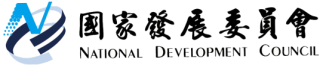 國發會第89次委員會議新聞稿發布日期：110年8月16日發布單位：國會及新聞聯絡中心國發會於今（16）日第89次委員會議，首先就整體公共建設計畫截至7月底之執行情形提出報告。今（110）年整體公共建設計畫截至7月底的計畫經費達成率為42.53%，執行金額較去（109）年同期增加約280億元。為落實蔡總統產業投資五大要素優化政策，瞭解其中供電、人才及勞工要素優化推動情形，本次委員會議分別由經濟部、國發會及勞動部進行專案報告。本次委員會議審查通過行政院交議之交通部陳報「商港整體發展規劃(111~115年)」、「國際商港未來發展及建設計畫(111~115年)」及「國內商港未來發展及建設計畫(111~115年)」草案，擬依決議函報行政院核定，作為推動各商港發展與建設依據。一、強化公共建設執行力道，及早因應原物料供需變動情勢今（110）年整體公共建設計畫截至7月底的計畫經費達成率為42.53%，執行金額較去（109）年同期增加約280億元。龔主委表示目前疫情警戒調降至二級，已適度放寬相關行業之管制措施，請各部會持續督導所屬瞭解計畫執行困難原因，必要時可循求公共建設督導會報等協調機制協助解決，務期依既定時程達成目標。龔主委指出，近日臺灣各地豪雨造成淹水災情，蘇院長陸續視察高鐵邊坡搶修、治水工程及農產品受損情形，指示相關治洪防災工程應持續加速進行以因應汛期。除依前述院長指示辦理外，請各部會加強督導在建工程之防災整備工作，定期巡檢權管業務範圍之防汛工作，做好面對極端氣候之相關準備，以減少災害發生。龔主委強調近期各國政府將陸續投入大筆經費，積極推動疫情後之鐵路、公路及能源等基礎建設，可能引發各國大量建材的進口需求，導致營建原物料價格調漲，請相關機關持續掌握國際經濟情勢、相關營建業原物料供需及價格波動情形，預先研擬多元物料之替代方案或因應對策。本案聯絡人：管制考核處鄒副處長勳元、郭科長吉生辦公室電話：02-2316-5300#6601、6630二、確保用電充足穩定，提供產業優質人力本次委員會議由經濟部、國發會及勞動部進行專案報告。針對供電要素優化部分，經濟部將透過「加強需求管理」、「確保穩定供電」及「強化系統韌性」等策略全面推動；人才要素優化部分，國發會已偕同各部會規劃推動「關鍵人才培育及延攬方案(110-113年)」，透過產、官、學、研間的合作機制，積極培育及延攬產業投資及轉型發展所需人才，讓產業更具國際競爭力；勞動部的優化勞工要素部分，則透過「強化媒合就業，開發優質勞動力」、「精進人才培育，縮短學用落差」及「改善工作環境，適時調整法規」等策略積極推動。在產業投資所需供電要素優化方面，為因應未來國內重大產業相繼啟動擴產計畫，全球供應鏈轉單效應所帶動的產業投資量能，以及車輛電動化政策，龔主委請經濟部落實管控各項建設計畫，並持續提升我國儲能技術，提供電業電力調度輔助，強化供電穩定度。有關人才要素優化部分，龔主委表示，人才是國家競爭力的關鍵，面對後疫情時代全球經濟新局，國發會已偕同相關部會落實推動「關鍵人才培育及延攬方案(110-113年)」，本(110)年上半年已成立「台灣就業金卡辦公室」推動全球攬才工作，至7月共核發3,084張就業金卡，成功延攬全球頂尖專業人士。未來將定期評估方案執行成效，適時滾動檢討調整或納入新增政策；針對人才議題，不定期召開專案會議，協調各部會解決人才問題，強化人才培育及延攬工作，提升整體競爭力。關於產業投資所需之勞工要素優化，龔主委表示，因近年政府積極推動前瞻基礎建設，公共工程大量開辦及美中貿易衝突台商回流，國內工廠大幅擴張等情況下，國內勞動力需求逐年成長，相關部會應建立合作機制，持續掌握重點產業發展需求，結合跨部會及民間資源，精進優化因應策略，協助產業補足所需人力。本案聯絡人：管制考核處鄒副處長勳元、丁科長筱真辦公室電話：02-2316-5300#6601、6640三、審議通過交通部辦理「商港整體發展規劃(111~115年)」、「國際商港未來發展及建設計畫(111~115年)」及「國內商港未來發展及建設計畫(111~115年)」報告書案本次委員會議審查通過行政院交議之交通部陳報「商港整體發展規劃(111~115年)」、「國際商港未來發展及建設計畫(111~115年)」及「國內商港未來發展及建設計畫(111~115年)」報告書案，將依決議函報行政院核定，作為推動各商港發展與建設依據。交通部自民國84年起，以每5年一期辦理「商港整體發展規劃」，作為我國商港整體發展之上位指導計畫，通盤考量各商港經營環境、資源需求、港口發展需要，分別訂定各國際、國內商港之「未來發展及建設計畫」，截至目前為止已辦理5期（86~90年、91~95年、96~100年、101~105年及106~110年）；交通部為因應國際港埠環境持續變化及適時檢討我國商港營運方向，爰賡續研訂111~115年相關內容，作為商港整體發展及各商港推動發展建設之依據。國際商港部分，交通部於未來5年以「強化智慧創新與多元服務，鞏固海運樞紐地位」為國際商港港群發展目標，並針對各港群功能定位，預計於7個國際商港(基隆港、臺北港、臺中港、高雄港、安平港、蘇澳港、花蓮港)辦理29項實質建設工作項目，總經費需求合計約381.66億元（包含航港建設基金約245.05億元、臺灣港務公司營業基金約132.07億元、前瞻特別預算約4.55億元)，期能因應全球海運市場快速變遷特性及配合國內外產業發展脈動，持續鞏固臺灣港群核心業務，以有效落實綠色港口、航港智慧化與永續發展之政策目標。有關國際商港預期計畫執行效益，其中運量指標部分，預估115年合計貨櫃總量約1,566~1,822萬TEU(108年度實際值為1,530萬TEU)、散雜貨約18,171~20,120萬公噸(108年度實際值為16,626萬公噸)、客運量約128~185萬人次 (108年度實際值為150 萬人次)；營運目標經濟面部分，則朝向「進出港船舶總噸由106-109年平均15.9億總噸提升至115年17.98億總噸」、「高雄港貨櫃量由109年962萬TEU提升至115年1,144萬TEU」等目標邁進。國內商港部分，則以「利用港埠資源提升客貨運量，配合地方政策及資源發展觀光旅遊」為發展目標，並針對各港功能定位，於未來5年預計於4個國內商港(布袋港、澎湖港、金門港、馬祖港)辦理33項實質建設工作項目，總經費需求合計96.99億元(包含航港建設基金26億元、公務預算61.29 億元、地方政府自籌經費9.7億元)，期能強化國內商港之競爭力，滿足各港區基本運量需求，提升旅運安全及港埠服務效能，帶動地方觀光及經濟發展。　　有關國內商港預期計畫執行效益，其中運量指標部分，至115目標年均較現況提升：如4個國內商港115年貨運量合計為488.8萬公噸(108年度為412.8萬公噸)、115年客運量合計為378.2萬人次(108年度為339.1萬人次)。發展目標部分，期許交通部後續除應依各港發展定位，持續優化相關客貨運設施服務水準，並應提升港埠觀光遊憩之發展強度，積極開創港區新興產業，以持續健全港埠經營環境。本案聯絡人：國土區域離島發展彭紹博處長聯絡電話：02-2316-5317